Kupní smlouva spektrometr MIDEXSmluvní strany1.1 Kupující:Puncovní úřadse sídlem:Kozí 748/4, Praha - Staré Město, 110 00jednající:IČ:DIČ:Bankovní spojeni: Registrace:Ing. Jana Davldková, předsedkyně úřadu 00002542PÚ není plátcem DPHČNB, pob. Praha, č.ú.: 19-2728011/07101.2 Prodávající:se sídlem: zastoupená.IČ:DIČ:Bankovní spojení:RAMT Ostrava, spol. s r.o.Rudná 51, 70030 Ostrava - Zábřeh
Ing. Ludvíkem Švardalou, jednatelem
25376578
CZ25376578ČSOB Ostrava, č. ú. v CZK 373747633/0300Registrace v Obchodním rejstříku:	KS Ostrava, oddíl C, vložka 16408Adresa pro korespondenci:	viz. výšeKupující a prodávající jsou dále jednotlivé uváděni též jako "smluvní strana" a společně jako "smluvní strany"; tato smlouva je dále také označována jako "smlouva".Vzhledem ktomu, že smluvní strany dospěly k úplné a vzájemné shodě v níže uvedených skutečnostech, rozhodly se uzavřít v souladu s ustanoveními §§ 2085 - 2183 zákona č. 89/2012, Občanský zákoník - NOZ tuto kupní smlouvu:Úvodní ustanoveníSmluvní strany se tímto dohodly, že dodávka, která bude realizována dle této smlouvy a vztahy vyplývající z činností dle této smlouvy, se budou řídit ustanoveními Občanského zákoníku - NOZ a ustanoveními této smlouvy.Předmět smlouvyProdávající se zavazuje, že dodá kupujícímu stolní rentgenový spektrometr SPECTRO MIDEX LD. Předmět koupě je detailně specifikován v cenové nabídce (příloha č. 1 této smlouvy). Kupující se zavazuje, že předmět koupě od prodávajícího odebere a zaplatí za něj kupní cenu sjednanou v čl V. této smlouvy.Způsob a místo plněniMístem plnění je: Praha 1Kupní smlouva1 / 5Cena ZbožíCelková cena zboží specifikované v čl. Ill a v cenové nabídce č. 1603, ze dne 16. 6. 2016 (příloha č. 1) smlouvy byla stanovena ve výši 1.179.130 Kč bez DPH (slovy jedenmilionjednostosedumdesátdevéttisícjednostotřicet korun českých). K ceně bude účtována DPH 21%, tj. 247.617.30 Kč; cena včetně DPH pak je 1.426.747,60 Kč.Cena dodávky je stanovena jako pevná5 2 Cena dodávky obsahuje veškeré náklady, které jsou nezbytné k dodávce zboží na místo plnění, zprovoznění zboží a proškoleni kupujícího v rozsahu požadovaných funkcí a dodaných návodů k použití.Cena dodávky zahrnuje i náhradu veškerých nákladů vynaložených prodávajícím a je považována za definitivní a nepřekročitelnouPlatební podmínkySmluvní strany se dohodly na bezhotovostním zaplacení ceny dodávky z účtu kupujícího na účet prodávajícího a to jedinou splátkou:100 % tj. 1.179.130 Kč a DPH 21% (celkem 1.426.747,60 Kč) a to do 30 dnů po dodání.Dodáním se rozumí doručeni předmětu koupě na určené místo plnění, instalace a zprovoznění předmětu koupě, proškolení kupujícího v rozsahu požadovaných funkci a dodaných návodů k použiti pro jednotlivé předměty koupě, předvedeni funkce zboží v testovacím provozu Smluvní strany se dále dohodly, že součástí dodávky je dále závazek plnit pozáruční servis od okamžiku uplynutí záruční doby po dobu neurčitou.Řádné proškolení a funkčnost zboží potvrdí kupující. Povinnost kupujícího zaplatit je splněna dnem připsání příslušné finanční částky kupujícím na účet prodávajícího uvedeného v záhlaví této smlouvy, není-li smluvními stranami písemně sjednáno jinakProdávajícím vystavená faktura bude mít náležitosti stanovené zákonem České republiky o DPH č. 235/2004 Sb., ve znění pozdějších předpisů, přičemž termín splatnosti takto vystavené faktury činí 30 dnů po doručení této faktury kupujícímu.Nebude-li prodávajícím vystavená faktura obsahovat náležitosti uvedené v předchozích ustanoveních nebo bude-li chybně vyúčtována cena Zboží, je kupující oprávněn takovou fakturu do data splatnosti prodávajícímu vrátit k doplnění scházejících údajů nebo k opravě nesprávných údajů. U vrácené faktury musí kupující vyznačit důvod vráceni. Prodávající je povinen provést opravu vystavením nové faktury s novou dobou splatnosti.Terminy plnění7 1 Prodávající se zavazuje realizovat dodávku zboží nejpozdéji do 3 měsíců po podpisu této KS.Vlil. Dodací podmínkyDodávka bude provázena protokolem o předáni a případně dalšími doklady - viz odst. 9.2Kvalita zboží a technická dokumentaceProdávající je povinen předat dodávku v požadované jakosti a ve stanovených dodacích termínech dle ustanovení této Smlouvy. Prodávající odpovídá za to, že dodávka má technické parametry stanovené v Příloze č. 2 a další technické parametry sjednané ve smlouvě.Kupní smlouva2/5Prodávající se tímto dále zavazuje dodat dodávku se všemi doklady k tomu náležejícími, technickou dokumentací, návodem v českém jazyce, atesty a certifikáty a případné dalšími doklady, jsou-li potřebné k užíváníPřechod vlastnictvíKupující nabývá vlastnického práva ke zboží okamžikem předáni, převzetí a zaplacení.Vyšší mocZa okolnosti vylučující odpovědnost se považují případy vyšší moci dle ustanovení příslušného paragrafu občanského zákoníku. Za vyšší moc se považuje překážka, jež nastala nezávisle na vůli povinné strany a brání ji ve splnění její povinnosti, jestliže nelze rozumně předpokládat, že by povinná strana tuto překážku nebo její následky odvrátila nebo překonala, a dále, že by v době uzavření této smlouvy tuto překážku předvídala.Odpovědnost smluvních stran nevylučuje taková překážka, která nastala teprve v době, kdy povinná strana byla v prodleni s plněním své povinnosti, nebo která vznikla z hospodářských poměrů povinné strany nebo překážka, která prokazatelné a podstatně nemohla ovlivnit plnění dle této smlouvy.Smluvní strana dovolávající se postižení vyšší mocí je povinna tuto skutečnost neprodlené písemné oznámit druhé smluvní straně (nejpozdéji do 10 kalendářních dnů od jejich vzniku) s určením povahy překážky, která jí brání nebo bude bránit v plnění povinnosti, předpokládanou délku trvání překážky a o jejich důsledcích a učinit veškerá dostupná opatření ke zmírnění následků neplnění smluvních povinnosti.Dovolávající se smluvní strana se také zavazuje neprodlené písemné oznámit druhé straně o skončení účinku vyšší moci a písemný důkaz předložit nejpozději do 10 kalendářních dnů od jejího skončení popř po odstranění překážek, které mu bránily ve splněni smluvních závazků Druhá smluvní strana je povinna přijetí takové zprávy bez zbytečného odkladu písemné potvrdit.Pokud účinek vyšší moci prokazatelné trvá déle než 3 měsíce a pokud účinky vyšší moci prokazatelné brání některé smluvní straně v plnění závazků sjednaných v této smlouvě, mají obé smluvní strany právo odstoupit od této smlouvy postupem stanoveným odst. 15.2 této smlouvy nebo dohodnout prodloužení dodacích termínů.Vyšší moc vylučuje nárok na uplatnění smluvních pokut proti straně postižené vyšší mocí.ZárukyNa zboží dle této smlouvy poskytuje Prodávající záruku po dobu 24 měsíců, která začne běžet od okamžiku podpisu předávacího protokolu oprávněnými zástupci obou smluvních stran při kompletním dodání zboží, tj. od uvedení do provozu a proškoleni obsluhy.Prodávající se zavazuje bezplatné odstranit jakékoliv vady zboží, které vznikly nebo které se projevily v průběhu záruční doby, a to ve lhůté 5 pracovních dnů ode dne jejich oznámení Kupujícím, nebo ve stejné lhůté řádně uspokojit jiný smluvní či zákonný nárok uplatněný Kupujícím u Prodávajícího z titulu odpovědnosti za vady zboží.3 V záruční době bude servis v pracovních dnech zajištěn do 24 hod po ohlášeni.Ochrana důvěrných informací1 Smluvní strany se dále zavazují, že uchovají v tajnosti veškeré informace, které o sobě a o tétosmlouvě navzájem získaly v průběhu uzavírání a plněni této smlouvy a které nejsou veřejně přístupné, a to po skončení platnosti této smlouvy.Kupní smlouva3/5Bez ohledu na výše uvedená ustanovení se za důvěrné nebudou považovat informace dodané druhou smluvní stranou, které:jsou nebo se stanou, nikoli však chybou přijímací strany, veřejné známé;byly přijímací straně známy již v době, kdy byly zveřejněny, jak prokazují písemné dokumenty;byly nezávisle získány přijímající stranou bez odkazování se nebo používání informaci obdržených od poskytující strany;přijímající strana obdržela zákonným způsobem od třetí strany, nebo musí podle zákona přijímající strana sdělit.Ustanoveni § 17 a násl. (obchodní tajemství) Obchodního zákoníku nejsou tímto článkem dotčena.Smluvní pokutySmluvní strany se dohodly, že v případě prodlení s termínem dodání zboží je Prodávající povinen Kupujícímu zaplatit smluvní pokutu ve výši 0,05 % z ceny dodávky za každý započatý den prodlení, nejvýše však 5%.Smluvní strany se dohodly, že v případě prodlení se zaplacením zboží po termínu splatnosti je Kupující povinen zaplatit Prodávajícímu smluvní pokutu ve výši 0,05 % z ceny dodávky za každý započatý den prodlení, nejvýše však 5%Trvání smlouvy a její ukončeníSmlouva nabývá platnosti a účinnosti dnem jejího podepsání oběma smluvními stranami, přičemž rozhoduje pozdější datum podpisu.Tato smlouva může být ukončena jedním z následujících způsobů:písemnou dohodou smluvních stran, jejíž součásti je i vypořádáni vzájemných závazků a pohledávek, ke dni stanovenému v takové dohodě;písemným odstoupením některé ze smluvních stran zejména kdy druhá smluvní strana neplní řádné povinnosti dle této smlouvy, byla na tuto skutečnost písemné upozorněna a nezjednala nápravu ani v dodatečně poskytnuté přiměřené lhůté, která nesmi být kratší než 10kalendářních dnů.V případě zániku této smlouvy z jakéhokoli důvodu jsou smluvní strany povinny vypořádat si vzájemné nároky z této smlouvy do 30 kalendářních dnů od zániku smlouvy.Ostatní a závěrečná ustanoveni16 1 Smluvní strany jsou povinny neprodlené si oznamovat změny týkající se své právní subjektivity, např. sloučení nebo splynutí s jiným subjektem, přechod závazků na právního nástupce nebo třetí osobu (postupnika), jakož i jiné skutečnosti, které mohou ovlivnit plnění závazků z této smlouvyJednotlivé články této smlouvy včetně Příloh mohou být doplňovány, měněny nebo rušeny písemnými, vzájemně dohodnutými, číslovanými dodatky podepsanými oprávněnými zástupci smluvních stran Údaje pro komunikaci je možné měnit písemným oznámením doručeným druhé smluvní straně, bez nutnosti uzavřít dodatek k této smlouvě.Práva a závazky touto smlouvou neupravené se řídl právním řádem České republiky.Případné spory, které by vzešly z této smlouvy nebo v souvislosti s ní, budou přednostně řešeny smírčí cestou Nedojde-li k dohodě smluvních stran, bude spor řešen u věcně a místně příslušného soudu.Kupní smlouva4/5Pokud by se z jakéhokoli důvodu jakékoli ujednání této smlouvy stalo neplatným nebo nevymahatelným, neplatnost nebo nevymahatelnost takového ujednáni nebude mít vliv na platnost a účinnost zbývajících ujednáni, pokud z povahy tohoto ujednáni nebo z jeho obsahu nevyplývá, že neplatné nebo nevymahatelné ujednáni nelze oddělit od ostatního obsahu smlouvy. Pokud se jakékoli ujednání této smlouvy stane neplatným nebo nevymahatelným, zahájí smluvní strany jednání za účelem nové úpravy vzájemných vztahů tak, aby byl zachován původní záměr smlouvy.Tato smlouva je vyhotovena ve dvou stejnopisech, z nichž každý má platnost originálu. Každá smluvní strana obdrží po jednom stejnopisu.Nedílnou součást této smlouvy tvofí následující přílohy:Příloha č. 1 - Cenová nabídka č. 1603, ze dne 16. 6. 2016.V Praze dne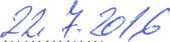 V Ostravě dne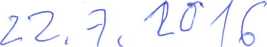 jméno: Ing. Jana Davídková funkce: předsedkyně úřadujméno: Ing. Ludvík švardala
funkce: jednatelKupní smlouva5/5